July 31, 2013Re: Healthy Kids Panel Report: No Time to WaitDear Minister Matthews and Minister Piruzza:The Ontario Society of Nutrition Professionals in Public Health (OSNPPH) sent congratulations to your office after the Healthy Kids Panel (HKP) report, No Time to Wait, was released. Since then, our members have studied the report thoroughly. We are pleased to share with you how our work in public health nutrition across the province relates to the report’s recommendations.OSNPPH is the independent and official voice of over 200 Registered Dietitians (RDs) working in Ontario’s public health system. OSNPPH provides leadership in public health nutrition by promoting and supporting member collaboration to improve the health of Ontario residents. Our work is consistent with the Ministry of Health and Long-Term Care’s 2008 Ontario Public Health Standards, the Ministry of Children and Youth Services’ Student Nutrition Program Guidelines and the Ministry of Education’s Foundations for a Healthy School. We agree with strong support of the HKP report expressed by a number of other expert organizations. The Association of Local Public Health Agencies’ (alPHa) stated in its letter to you dated March 21, 2013, “public health is already carrying out key roles” in many of the areas addressed by the proposed strategy.  Specifically, Registered Dietitians working in Ontario public health units have the required critical skills, knowledge, and mandate to focus on healthy weights and obesity prevention. OSNPPH encourages leveraging the specialized expertise of these RDs. Through optimal resourcing, support and investment, our members can both fulfill mandated Ontario Public Health Standards as well as participate actively or in an advisory role across most of the HKP recommendations.  Enhancing our capacity will be a key means to increase momentum and impact, allowing RDs to make even greater contributions to development and implementation of evidence-informed strategies at local and provincial levels. Unfortunately, the lack of reference in the report to public health Registered Dietitians is a major gap. As a prime example, the expertise of Registered Dietitians in public health could be optimized towards the building of a “comprehensive surveillance system built to monitor progress and ensure accountability,” as highlighted in the report’s recommendations. Identification and cross-sector integration of appropriate measurement tools for childhood obesity requires a comprehensive approach at the population health level.  Echoing a recent report on measuring child health from Public Health Ontario 1, we urge recognition and consideration that the risk factors, diseases and disorders, and health determinants for children differ from those for adults. OSNPPH members have collaborated with Dr. Gail McVey in her applied research on adult influencers of weight bias. Consequently, we caution that the collection of weight/Body Mass Index (BMI) data on children as the main measure of progress, which lacks appropriate and ethical safeguards and risks unintended consequences (such as poor mental health, weight stigma, and eating disorders). We strongly recommend reframing the approach, similar to Quebec’s and British Columbia’s strategies, so that the focus is moved away from BMI and toward better mental health promotion. We recommend the Sudbury & District Health Unit’s proposed Causal Model (Appendix A) as the guide for development and/or use of indicators and data sources.  As well, we encourage your Ministries to support the Public Health Ontario Locally Driven Collaborative Project proposal “Beyond BMI: Developing a strategy for collecting data on childhood healthy weights” (Appendix B).  Additionally, NutriSTEP©, an existing parent education program, includes validated and reliable data collection tools. The program and its monitoring tools could be integrated as an accountability agreement indicator for local health unit implementation (see Appendix C for more details).Toward achieving the above, OSNPPH is eager to participate in advancing the work of the Inter-Ministerial Committee. We encourage you to extend the invitation to leverage our members’ collective expertise to assist in bringing the recommendations of the report to fruition. Please contact me to discuss this opportunity.Sincerely,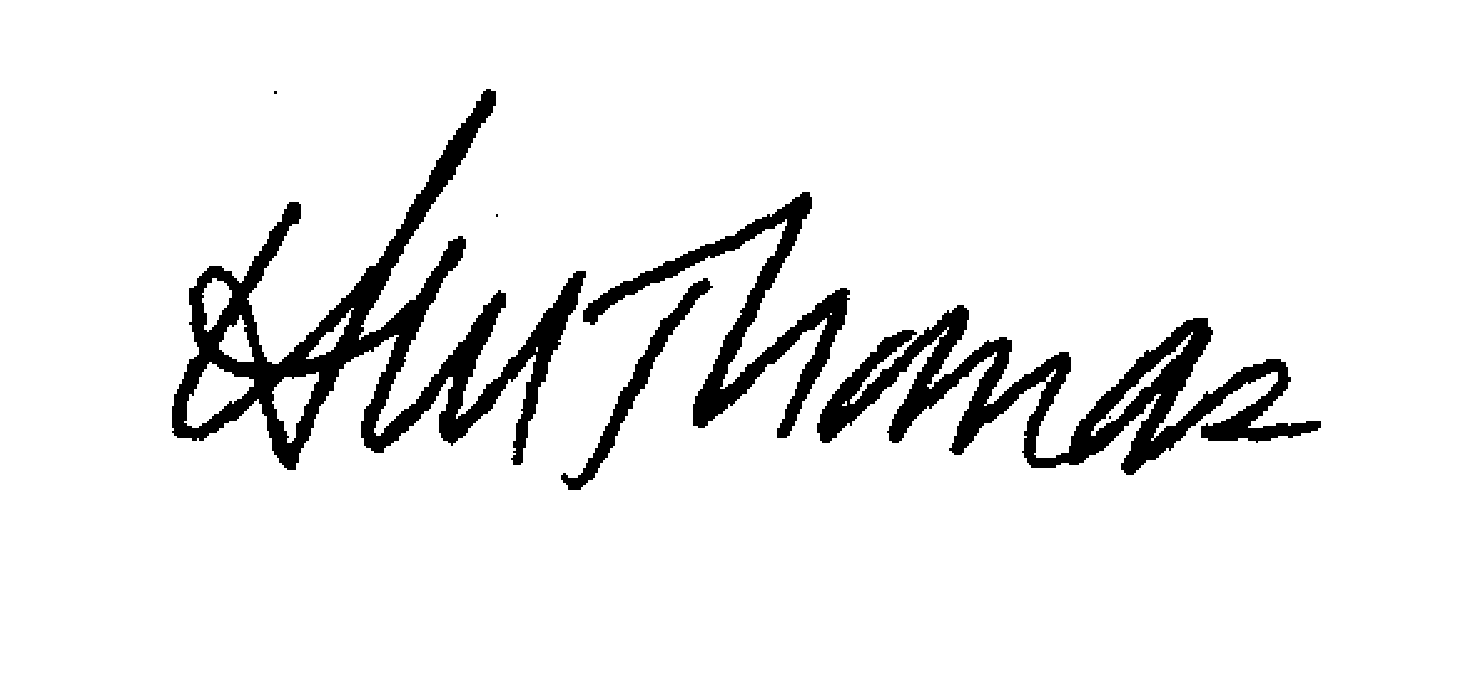 Heather Thomas, PhD, RDCo-Chair, OSNPPHChair, OSNPPH Advocacy Committee(519) 663-5317 ext 2222heather.thomas@mlhu.on.caCC	Dr. Arlene King, Chief Medical Officer of HealthMs. Kate Manson-Smith, ADM Health Promotion, Ministry of Health and Long-Term Care Ms. Suzanne McGurn, ADM Health Human Resources Strategy, Ministry of Health and Long-Term CareMs. Olha Dobush, Ministry of Health and Long-Term CareMs. Laura Pisko, Ministry of Health and Long-Term CareDr. Aryeh Gitterman, ADM Policy Development and Program Design, Ministry of Child and Youth ServicesMr. Robert Burkholder, ADM Service Delivery, Ministry of Child and Youth ServicesDr. Heather Manson, Public Health OntarioMs. Linda Stewart, Association of Local Public Health AgenciesMr. Cameron McDermaid, Association of Public Health Epidemiologists in Ontario Ms. Leslie Whittington-Carter, Dietitians of CanadaEnclosures:  	Appendix A:  Causal Model, Sudbury & District Health UnitAppendix B:  Beyond BMI: Developing a strategy for collecting data on childhood healthy weightsAppendix C:  NutriSTEP©References:1 Public Health Ontario (2013). Measuring the health of infants, children and youth for public health in Ontario: Indicators, gaps and recommendations for moving forward. The Honorable Deb MatthewsMinister of Health and Long Term Care, Deputy PremierMinistry of Health and Long-Term Care
10th Floor, Hepburn Block
80 Grosvenor Street
Toronto, Ontario M7A 2C4The Honorable Teresa PiruzzaMinistry of Children and Youth Services
ServiceOntario INFOline
M-1B114, Macdonald Block
900 Bay Street
Toronto ON M7A 1N3
 